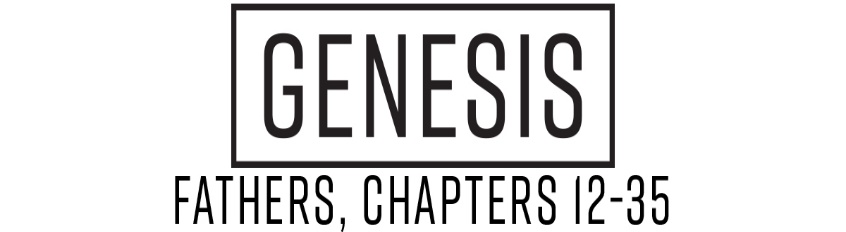 “Grace For Damaged Hearts”(Genesis 21:8-21, pew Bible page 15)A couple of years have passed…Sarah’s Bitter Heart (vv. 8-10)We don’t know if Sarah ever actually got over her bitterness…Resolving bitternessThe obligation:  Forgive (Matthew 6:14-15)The opportunities:When a relationship is at stake:   Restoring (Matthew 18:15)When there’s no other option:  Releasing (Genesis 41:50-52)When you are disappointed by God:  Repenting (James 4:7a, Job 1:20-22)Abraham’s Broken Heart (vv. 11-14)He felt the pain. (v. 11)He acknowledged God’s providence. (v. 12)He received God’s provision. (vv. 13-14)Hagar’s Hopeless Heart (vv. 15-21)Her moment of despair (Ishmael was about 16 at this time, see 16:16.) (vv. 15-16)The reminder of a hopeful future (vv. 17-18)The meeting of the immediate need (v. 19)A glimpse of future grace (vv. 20-21)                (and see 25:9, more than 70 years later)